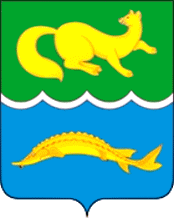 АДМИНИСТРАЦИЯ ВОРОГОВСКОГО СЕЛЬСОВЕТА ТУРУХАНСКОГО РАЙОНА КРАСНОЯРСКОГО КРАЯП О С Т А Н О В Л Е Н И Е10.01.2023                                        с. Ворогово 		                                № 1-п«Об установлении размеров авансовых платежей при заключении муниципальных контрактов, а также изменении ранее заключенных муниципальных контрактов в 2023 году»В соответствии с постановлением Правительства Российской Федерации от 29.03.2022 № 505 «О приостановлении действия отдельных положений некоторых актов Правительства Российской Федерации и установлении размеров авансовых платежей при заключении государственных (муниципальных) контрактов в 2022 году», решением Вороговского сельского Совета депутатов от 28.12.2022 № 21-84 «О бюджете Вороговского сельсовета на 2023 год и плановый период 2024-2025 годов», руководствуясь ст. 17, 20, 65 Устава Вороговского сельсовета Туруханского районаПОСТАНОВЛЯЮ:1. Установить, что в 2023 году главные распорядители средств бюджета Вороговского сельсовета, как получатели средств бюджета Вороговского сельсовета и подведомственные им получатели средств бюджета Вороговского сельсовета (далее - получатели средств местного бюджета при заключении договоров (муниципальных контрактов), подлежащих оплате за счет средств местного бюджета, предусматривают в заключаемых ими договорах (муниципальных контрактах) на поставку товаров (выполнение работ, оказание услуг), средства на финансовое обеспечение которых:а) подлежат в случаях, установленных в соответствии с бюджетным законодательством Российской Федерации, казначейскому сопровождению, - авансовые платежи в размере от 50 до 90 процентов суммы договора (муниципального контракта), но не более доведенных лимитов бюджетных обязательств на указанные цели на соответствующий финансовый год;б) не подлежат казначейскому сопровождению, - авансовые платежи в размере до 50 процентов суммы договора (муниципального контракта), но не более доведенных лимитов бюджетных обязательств на указанные цели на соответствующий финансовый год.В случае, если исполнение договора (муниципального контракта), указанного в подпункте «а» настоящего пункта, осуществляется в 2023 году и последующих годах и доведенных лимитов бюджетных обязательств на указанные цели на соответствующий финансовый год недостаточно для выплаты авансового платежа в текущем финансовом году, в договоре (муниципальном контракте) предусматривается условие о выплате части такого авансового платежа в оставшемся размере не позднее 1 февраля очередного финансового года без подтверждения поставки товаров (выполнения работ, оказания услуг) в объеме ранее выплаченного авансового платежа.2. Утвердить Перечень товаров. работ и услуг, авансовые платежи по которым в 2023 году могут предусматриваться в размере до 100 процентов от суммы договора согласно приложению.3. Допускается 100 процентное авансирование на закупки товаров, работ и услуг, не входящих в перечень согласно приложению к данному постановлению, при согласовании с контролирующим органом в сфере закупок.4. Настоящее постановление вступает в силу после его официального размещения на официальном сайте Вороговского сельсовета в информационно-телекоммуникационной сети Интернет.5. Контроль за исполнением настоящего постановления оставляю за собой.Глава Вороговского сельсовета:                                                       В.В. ГаврюшенкоПриложение к постановлениюАдминистрации Вороговского сельсоветаот 10.01.2023 № 1-пПЕРЕЧЕНЬтоваров, работ и услуг, авансовые платежи по которым в 2023 году могут предусматриваться в размере до 100 процентов от суммы договора1. Услуги по подписке на периодические издания, услуги почтовой связи.2. Услуги по размещению информации в СМИ о деятельности администрации Вороговского сельсовета.3. Услуги по обучению на курсах повышения квалификации, взносы на участие в семинарах, соревнованиях, конференциях, выставках.4. Приобретение ученических медалей, учебно-педагогической и аттестационно-бланочной документации.5. Компенсация ущерба, причиняемого водным биологическим ресурсам при строительстве объектов на водоемах и прибрежных зонах.6. Услуги по организации и проведению мероприятий (концертов) стронними организациями, приглашенными коллективами, исполнителями.7. Услуги по страхованию жизни, здоровья и имущества физических и юридических лиц (в том числе услуги по обязательному страхованию гражданской ответственности владельцев транспортных средств).8. Услуги по транспортировке продуктов питания, товарно-материальных ценностей, медикаментов и строительных материалов в условиях ограниченного срока завоза грузов в районы Крайнего Севера.9. Коммунальные платежи в целях осуществления ресурсоснабжающей организацией завоза энергоресурсов в районы Крайнего севера.10. Услуги по предоставлению доступа к услугам внутризоновой, междугородной, международной связи абонентам (физическим и юридическим лицам) сетей местной телефонной связи в населенных пунктах Вороговского сельсовета.11. Услуги сотовой связи, стационарной телефонной связи, Интернета.12. Авиа – и железнодорожные билеты, билеты на речной транспорт, билеты для проезда иным транспортом.13. Услуги по изготовлению бланочной, печатной продукции.14. Услуги по экспертизе оргтехники и оборудования.15. Услуги по санитарным эпидемиологическим и гигиеническим исследованиям.16. Услуги по техническому учету объектов недвижимости.17. Технологическое присоединение к инженерным сетям электро-, тепло-, водоснабжения и канализации, а также получение технических условий на проектирование.18. Получение технических условий на технологическое присоединение к инженерным сетям электро-, водоснабжения, монтаж узлов учета расхода холодной воды, приборов учета электрической энергии.19. Услуги по государственной экспертизе проектной документации и услуги по проведению проверки сметной стоимости объектов капитального строительства.20. Услуги по согласованию и получению заключений надзорных органов, необходимые для получения, разрешений на строительство, ввод объектов в эксплуатацию.21. Услуги по земельным работам (межевание, кадастровый учет, возмещение стоимости земельных участков, находящихся в частной собственности и т.д.) и получение землеустроительной документации.22. Услуги государственной экологической экспертизы.23. Оплата стоимости спортивного оборудования и экипировки.24. Приобретение цветов.25. Оказание услуг в области информационных технологий (приобретение неисключительных (пользовательских), лицензионных прав на программное обеспечение, приобретение и обновление справочно-информационных баз данных, услуги по защите электронного документооборота (поддержке программного продукта) с использованием сертификационных средств криптографической защиты информации)26. Оказание услуг по поставке информационно – технологических сервисов подписок «1С:КП ГУ».27. Оказание почтовых услуг по приему и пересылке денежных средств почтовыми переводами.28. Оказание услуг по обязательному страхованию гражданской ответственности владельцев транспортных средств.29. Оказание услуг по договорам о проведении технического осмотра транспортных средств.